Review: Rocks and MineralsWhat is the difference between a rock and a mineral?What are the 3 types of rock and how are they formed?Give the definition for the following words:LithosphereFossilSedimentErosionExamine the Moh’s hardness scale below: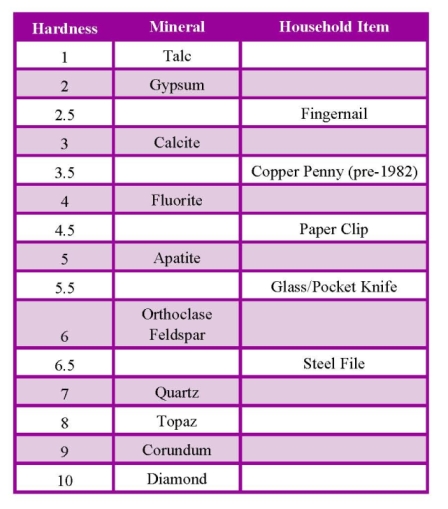 Which substance is harder: Apatite or Fluorite?Could Quartz scratch Topaz?Could Calcite scratch Talc?What are the three types of igneous rock and what is the difference between them?What are the 8 tests that can be used to identify a mineral?Give an example of a rock for each of the following rock types:Complete the following Rock Cycle.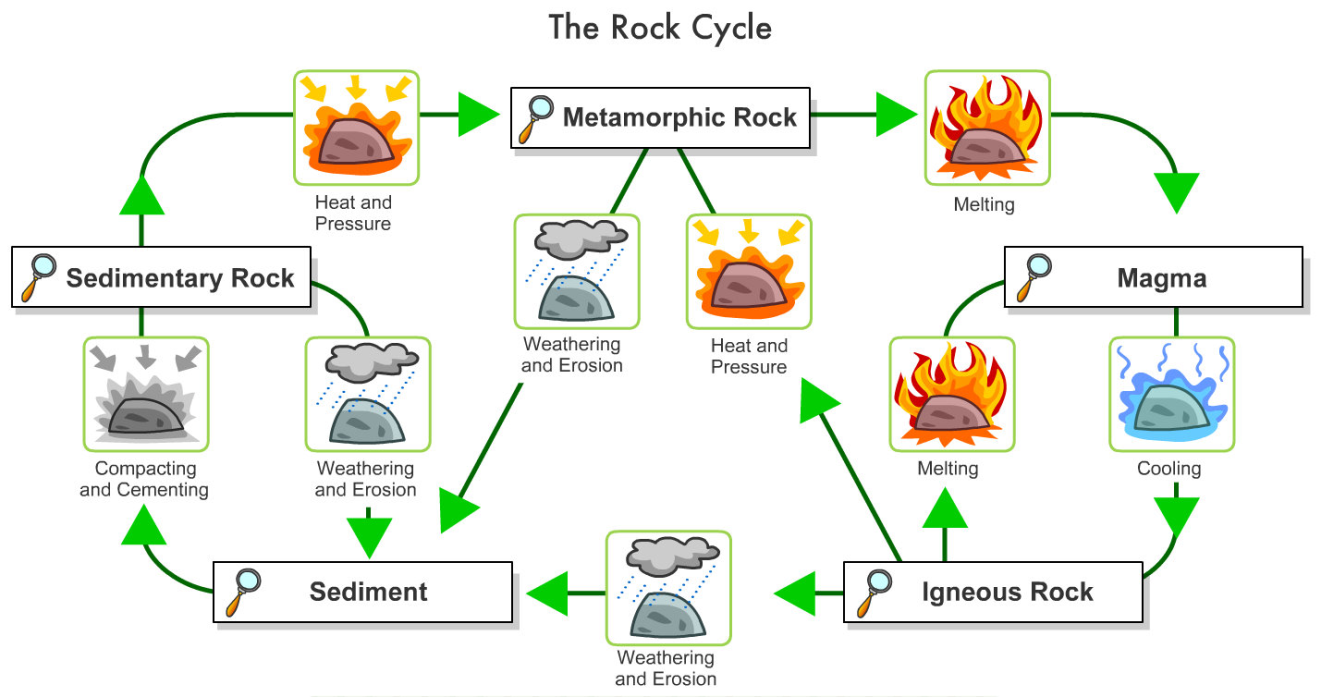 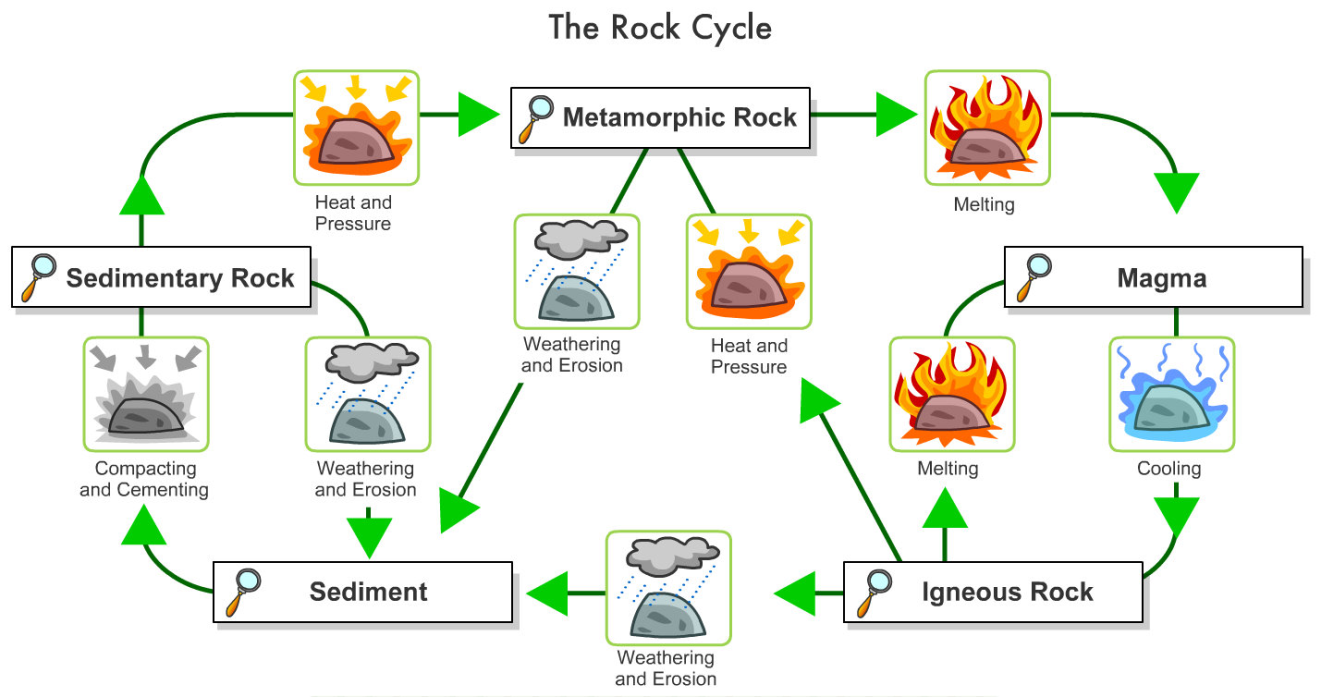 ExampleIntrusive IgneousExtrusive IgneousPorphyritic IgneousMetamoprhic SedimentaryLimestone